Совет муниципального района «Ижемский»иАдминистрация муниципального района «Ижемский»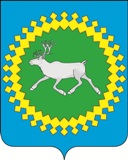 ИНФОРМАЦИОННЫЙВЕСТНИК
Совета и администрациимуниципального образованиямуниципального района «Ижемский»№ 1420.10.2015Ижма 2015 г.СодержаниеРешение № 5-2/1 от 14.10.2015 годаО внесении изменений в решение Совета муниципального района «Ижемский» от 05 октября 2012 года  № 4-15/5 «Об утверждении положения «О бюджетном процессе в муниципальном образовании муниципального района «Ижемский»Решение № 5-2/3 от 14.10.2015 годаО внесении изменений в решение Совета муниципального района «Ижемский» от 11 декабря 2008 года №3-15/9 «Об утверждении формы расчета величины годовой арендной платы за пользование имуществом муниципального района «Ижемский»Решение № 5-2/4 от 14.10.2015 годаО внесении изменений в решение Совета муниципального района «Ижемский»  от 21 мая 2014 года № 4-24/6 «Об утверждении размеров должностных окладов, размеров ежемесячных и иных дополнительных выплат, а также порядка их осуществления муниципальным служащим муниципального района «Ижемский»Решение № 5-2/5 от 14.10.2015 годаОб утверждении Положения о работе комиссии  Совета муниципального района «Ижемский» по премированию руководителя администрации муниципального района «Ижемский» и председателя контрольно-счетной комиссии муниципального района «Ижемский»Решение № 5-2/6 от 14.10.2015 годаО внесении изменений в решение Совета муниципального района «Ижемский»  от 03 февраля 2011 года № 3-35/2 «Об утверждении Положения о порядке проведения конкурса на замещение должности руководителя администрации муниципального района «Ижемский»Решение № 5-2/7 от 14.10.2015 годаО проведении конкурса на замещение должности руководителя администрации муниципального района «Ижемский»Совет муниципального района «Ижемский» объявляет конкурс на замещение должности руководителя администрации муниципального района «Ижемский»К Ы В К Ö Р Т Ö ДР Е Ш Е Н И Еот 14 октября 2015 года                                                                                                      			№ 5-2/1    Республика Коми, Ижемский район, с. ИжмаО внесении изменений в решение Совета муниципального района«Ижемский» от 05 октября 2012 года  № 4-15/5 «Об утвержденииположения «О бюджетном процессе в муниципальном образованиимуниципального района «Ижемский»Руководствуясь Бюджетным кодексом Российской Федерации, в связи с совершенствованием бюджетного процесса, Совет муниципального района «Ижемский»Р Е Ш И Л:Внести в приложение к решению Совета муниципального района «Ижемский» от 05 октября 2012 года № 4-15/5 «Об утверждении положения «О бюджетном процессе в муниципальном образовании муниципального района «Ижемский» следующие изменения:дополнить статьей 4.1 следующего содержания:«Статья 4.1 Долгосрочное бюджетное планирование.1. Долгосрочное бюджетное планирование осуществляется путем формирования бюджетного прогноза муниципального района «Ижемский» на долгосрочный период (далее - бюджетный прогноз на долгосрочный период).2. Под бюджетным прогнозом на долгосрочный период понимается документ, содержащий прогноз основных характеристик бюджета района и консолидированного бюджета, показатели финансового обеспечения муниципальных программ муниципального района «Ижемский» на период их действия, иные показатели, характеризующие бюджет района и консолидированный бюджет, а также содержащий основные подходы к формированию бюджетной политики на долгосрочный период.3. Бюджетный прогноз на долгосрочный период разрабатывается каждые три года на шесть и более лет на основе прогноза социально-экономического развития муниципального района «Ижемский» на соответствующий период.Бюджетный прогноз на долгосрочный период может быть изменен с учетом изменения прогноза социально-экономического развития муниципального района «Ижемский» на соответствующий период и принятого решения о  бюджете района без продления периода его действия.4. Порядок разработки и утверждения, период действия, а также требования к составу и содержанию бюджетного прогноза на долгосрочный период устанавливаются администрацией муниципального района «Ижемский» с соблюдением требований Бюджетного кодекса Российской Федерации.5. Проект бюджетного прогноза (проект изменений бюджетного прогноза) на долгосрочный период (за исключением показателей финансового обеспечения муниципальных программ муниципального района «Ижемский») представляется в Совет района одновременно с проектом решения о бюджете района.6. Бюджетный прогноз (изменения бюджетного прогноза) на долгосрочный период утверждается (утверждаются) администрацией муниципального района «Ижемский» в срок, не превышающий двух месяцев со дня официального опубликования решения о бюджете района.7. В целях формирования бюджетного прогноза на долгосрочный период разрабатывается прогноз социально-экономического развития муниципального района «Ижемский» на долгосрочный период в порядке, установленном администрацией муниципального района «Ижемский».»;1.2 дополнить статьей 5(1) следующего содержания:«Статья 5(1). Реестры источников доходов бюджетов.1. Финансовый орган муниципального района «Ижемский» обязан вести реестры источников доходов соответственно бюджета района, бюджетов сельских поселений.2. Реестр источников доходов бюджета района формируется и ведется в порядке, установленном администрацией района.3. Реестр источников доходов бюджета района  и реестры источников доходов бюджетов сельских поселений района представляются в Министерство финансов Республики Коми в порядке, установленном Правительством Республики Коми.»;в пункте 4 статьи 7 слова «к ежеквартальному и годовому отчетам» заменить словами «к годовому отчету»;пункт 1 статьи 7(1) изложить в следующей редакции:«1. Муниципальный дорожный фонд муниципального района «Ижемский» - часть средств бюджета муниципального района «Ижемский», подлежащая использованию в целях финансового обеспечения дорожной деятельности в отношении автомобильных дорог общего пользования местного значения, а также капитального ремонта и ремонта дворовых территорий многоквартирных домов, проездов к дворовым территориям многоквартирных домов населенных пунктов.»; в подпунктах 3 и 3.1 пункта 2 статьи 11 слова «разделам, подразделам» исключить;1.6 статью 12 изложить в следующей редакции:«Статья 12. Документы и материалы, представляемые одновременно с проектом решения о бюджете.Одновременно с проектом решения о бюджете района на очередной финансовый год и плановый период в Совет муниципального района «Ижемский» предоставляются следующие документы и материалы:1) основные направления бюджетной и налоговой политики муниципального района «Ижемский»;2) предварительные итоги социально-экономического развития муниципального района «Ижемский» за истекший период текущего финансового года и ожидаемые итоги социально-экономического развития муниципального района «Ижемский» за текущий финансовый год;3) прогноз социально-экономического развития муниципального района «Ижемский»;4) пояснительная записка к проекту решения о бюджете (включая приложение с распределением бюджетных ассигнований бюджета района по разделам и подразделам классификации расходов бюджетов);5) верхний предел муниципального внутреннего долга по состоянию на 1 января года, следующего за очередным финансовым годом и каждым годом планового периода;6) методиками (проектами методик) и расчеты распределения межбюджетных трансфертов;7) прогноз основных характеристик (общий объем доходов, общий объем расходов, дефицита (профицита) бюджета) консолидированного бюджета МО МР «Ижемский» на очередной финансовый год и плановый период;8) оценка ожидаемого исполнения бюджета на текущий финансовый год;9) предложенные Советом муниципального района «Ижемский», Контрольно-счетного органа муниципального района «Ижемский» проекты бюджетных смет, представляемые в случае возникновения разногласий в отношении указанных бюджетных смет;10) перечень публичных нормативных обязательств, подлежащих исполнению за счет средств бюджета района;11) паспорта (проекты паспортов) муниципальных программ муниципального района «Ижемский», проекты изменений указанных паспортов;12) проект перечня строек и объектов, подлежащих строительству за счет средств бюджета района на очередной финансовый год и плановый период;13) проект распределения прогнозных объемов бюджетных ассигнований муниципального дорожного фонда муниципального района «Ижемский» на очередной финансовый год и плановый период по укрупненным направлениям расходов;14) реестром источников доходов бюджета района.»;в статье 14:пункты 2, 3, 4 изложить в следующей редакции:«2. Сельские поселения, в бюджетах которых доля дотаций из других бюджетов бюджетной системы Российской Федерации  и (или) налоговых доходов по дополнительным нормативам отчислений в размере, не превышающем расчетного объема дотации на выравнивание бюджетной обеспеченности (части расчетного объема дотации), замененной дополнительными нормативами отчислений, в течение двух из трех последних отчетных финансовых лет превышала 5 процентов собственных доходов бюджета поселения, начиная с очередного финансового года не имеют права превышать установленные Правительством Республики Коми нормативы формирования расходов на оплату труда депутатов, выборных должностных лиц местного самоуправления, осуществляющих свои полномочия на постоянной основе, муниципальных служащих и (или) содержание органов местного самоуправления.3. Сельские поселения, в бюджетах которых доля дотаций из других бюджетов бюджетной системы Российской Федерации и (или) налоговых доходов по дополнительным нормативам отчислений в размере, не превышающем расчетного объема дотации на выравнивание бюджетной обеспеченности (части расчетного объема дотации), замененной дополнительными нормативами отчислений, в течение двух из трех последних отчетных финансовых лет превышала 20 процентов собственных доходов бюджета поселения, начиная с очередного финансового года не имеют права устанавливать и исполнять расходные обязательства, не связанные с решением вопросов, отнесенных Конституцией Российской Федерации, федеральными законами, законами Республики Коми к полномочиям соответствующих органов местного самоуправления.4. Сельские поселения, в бюджетах которых доля дотаций из других бюджетов бюджетной системы Российской Федерации и (или) налоговых доходов по дополнительным нормативам отчислений в размере, не превышающем расчетного объема дотации на выравнивание бюджетной обеспеченности (части расчетного объема дотации), замененной дополнительными нормативами отчислений, в течение двух из трех последних отчетных финансовых лет превышала 50 процентов объема собственных доходов бюджета поселения, а также не имеющие годовой отчетности об исполнении бюджета поселения за один год и более из трех последних отчетных финансовых лет, начиная с очередного финансового года подписывают и выполняют соглашения с финансовым органом муниципального района о мерах по повышению эффективности использования бюджетных средств и увеличению поступлений налоговых и неналоговых доходов бюджета поселения.»;2) пункт 5 дополнить абзацем следующего содержания:«Перечень сельских поселений, указанных в пунктах 2-4 настоящей статьи, утверждается финансовым органом муниципального района «Ижемский»  не позднее 1 декабря текущего финансового года.»;1.8 пункт 1 статьи 15 изложить в следующей редакции:«1. Администрация района  предоставляет на рассмотрение Совета муниципального района «Ижемский» проект решения о внесении изменений в решение о бюджете района.Внесение изменений и дополнений в решение о бюджете района в части увеличения расходов бюджета допускается при наличии соответствующих источников дополнительных поступлений в бюджет района, дополнительных поступлений за счет источников финансирования дефицита бюджета района и (или) при сокращении расходов по отдельным статьям бюджета района.»;1.9 в пункте 4 статьи 16 после слов «по расходам» дополнить словами «и лимитов бюджетных обязательств»;1.10 в пункта 6 статьи 18:1) подпункт 6 изложить в следующей редакции:«6) отчеты об использовании бюджетных ассигнований резервных фондов администрации района, образованных в составе бюджета района в отчетном финансовом году;»;2) в подпункте 8 слова «долгосрочных целевых» исключить;  подпункты 2 и 6 пункта 7 статьи 18 исключить.Настоящее решение вступает в силу со дня его официального опубликования, за исключением положений, для которых настоящим пунктом установлен иной срок вступления их в силу.Абзацы 8 и 9 подпункта 1.1, подпункт 1.2, абзац 17 подпункта 1.6, подпункт 1.11 пункта 1 настоящего решения вступают в силу с 1 января 2016 года.Глава муниципального района «Ижемский» –председатель  Совета района                                                                                    				Т.В. Артеева                                                                                К Ы В К Ö Р Т Ö ДР Е Ш Е Н И Еот 14 октября 2015 года                                                                            					№ 5-2/3О внесении изменений в решение Совета муниципального района «Ижемский» от 11 декабря 2008 года №3-15/9 «Об утверждении формы расчета величины годовой арендной платы за пользование имуществом муниципального района «Ижемский»Руководствуясь статьями 35 и 51 Федерального закона от 06 октября 2003 года №131-ФЗ «Об общих принципах организации местного самоуправления в Российской Федерации»,Совет муниципального района «Ижемский»Р Е Ш И Л:	1. Внести в форму расчета годовой арендной платы за пользование имуществом муниципального района «Ижемский», утвержденную решением Совета муниципального района «Ижемский» от 11 декабря 2008 года        №3-15/9 (приложение 1) следующие изменения:- в подпункте 4 пункта I «К4.2 – степень технического обустройства» дополнить коэффициентом «при наличии водопровода и центрального отопления – 0,1».	2. Настоящее решение вступает в силу со дня официального опубликования.	3. Контроль за исполнением настоящего решения возложить на комиссию по бюджету, налогам и экономике (Братенков Н.Т.). Глава муниципального района «Ижемский» - председатель Совета района                                                               						Т.В. АртееваК Ы В К Ö Р Т Ö ДР Е Ш Е Н И Еот 14 октября 2015 года                						          				№ 5-2/4Республика Коми, Ижемский район, с. ИжмаО внесении изменений в решение Совета муниципального района «Ижемский»  от 21 мая 2014 года № 4-24/6 «Об утверждении размеров должностных окладов, размеров ежемесячных и иных дополнительных выплат, а также порядка их осуществления муниципальным служащим муниципального района «Ижемский»Руководствуясь частью 11 статьи 35 Федерального закона от 06 октября 2003 года № 131-ФЗ «Об общих принципах организации местного самоуправления в Российской Федерации», статьей 22 Федерального закона от 02 марта 2007 года № 25-ФЗ «О муниципальной службе в Российской Федерации», статьей 9 Закона Республики Коми от 21 декабря 2007 года № 133-РЗ «О некоторых вопросах муниципальной службы в Республике Коми»,Совет муниципального района «Ижемский»Р Е Ш И Л:Внести в Порядок осуществления ежемесячных и иных дополнительных выплат к должностному окладу муниципальных служащих муниципального района «Ижемский», утвержденный решением Совета муниципального района «Ижемский» от 21мая 2014  года № 4-24/6 (далее – Порядок), следующие изменения:Пункт 3.2. Порядка дополнить абзацем следующего содержания: «Глава муниципального района «Ижемский» - председатель Совета района принимает решение о премировании руководителя администрации  и председателя Контрольно-счетного органа муниципального района с учетом рекомендаций комиссии Совета муниципального района «Ижемский» по премированию руководителя администрации муниципального района «Ижемский» и председателя контрольно-счетной комиссии муниципального района «Ижемский».».2. Настоящее решение вступает в силу со дня официального  опубликования.Глава муниципального района «Ижемский» -председатель Совета района			                                            				 Т.В. АртееваК Ы В К Ö Р Т Ö ДР Е Ш Е Н И Еот 14 октября 2015 года                                                                               					№ 5-2/5Республика Коми, Ижемский район, с. ИжмаОб утверждении Положения о работе комиссии  Совета муниципального района «Ижемский» по премированию руководителя администрации муниципального района «Ижемский» и председателя контрольно-счетной комиссии муниципального района «Ижемский»           В соответствии с пунктом 6.1 статьи 37 Федерального закона              № 131-ФЗ «Об общих принципах организации местного самоуправления в Российской Федерации», руководствуясь статьей 24 Регламента Совета муниципального района «Ижемский»,  Совет муниципального района «Ижемский»Р Е Ш И Л:1. Утвердить Положение о работе комиссии по премированию руководителя администрации муниципального района «Ижемский» и председателя контрольно-счетной комиссии муниципального района «Ижемский» согласно приложению №1.2. Утвердить состав комиссии по премированию руководителя администрации муниципального района «Ижемский» и председателя контрольно-счетной комиссии муниципального района «Ижемский»  согласно приложению № 2.3. Обязать руководителя администрации муниципального района «Ижемский» и председателя контрольно-счетной комиссии муниципального образования муниципального района «Ижемский»  представлять в Комиссию показатели работы за прошедший период работы (месяц, квартал).4. Настоящее решение вступает в силу со дня официального опубликования.Глава муниципального района «Ижемский» - председатель Совета района                                                            						 Т.В. Артеева Приложение № 1 к решению Совета муниципального района «Ижемский»   от 14 октября 2015 года № 5-2/5Положение о работе комиссии по премированию руководителя администрации муниципального района «Ижемский» и председателя контрольно-счетной комиссии муниципального района «Ижемский»1. Настоящее Положение о премировании вводится в целях повышения эффективности управления муниципальным районом «Ижемский», развития творческой активности и инициативы в реализации задач, возложенных на  администрацию муниципального района «Ижемский», контрольно-счетную комиссию. 2.  Комиссия по премированию руководителя администрации муниципального района «Ижемский» и председателя контрольно-счетной комиссии муниципального района «Ижемский» (далее - Комиссия) принимает решение о направлении главе муниципального района «Ижемский» - председателю Совета района рекомендаций по назначению премии указанным руководителям  в соответствии с их личным вкладом в общие результаты работы.Премирование производится за конкретные результаты работы руководителя администрации муниципального района «Ижемский» и председателя контрольно-счетной комиссии муниципального района «Ижемский» за прошедший период работы (месяц, квартал), за выполнение планов основных мероприятий, которые направлены на стабилизацию и улучшение социально-экономического положения муниципального района «Ижемский», за подготовку принципиально важных документов, направленных на совершенствование управления районом и снижение (недопущение) возможностей возникновения социальных конфликтов, дестабилизации работы предприятий и организаций (проектов распоряжений, улучшающих, вносящих четкость и определенность, сокращающих расходы или дающих какой-то эффект).Комиссия состоит из 5 депутатов Совета муниципального района «Ижемский». Заседание Комиссии правомочно, если на нем присутствуют  не менее 2/3 от общей численности Комиссии. Комиссия принимает решение большинством голосов от числа присутствующих. 5. Решение Комиссии в течение 2-х дней направляется главе муниципального района «Ижемский» - председателю Совета района для принятия окончательного решения о поощрении.Приложение № 2 к решениюСовета МР «Ижемский» от 14 октября 2015 года № 5-2/5Состав комиссии по премированию руководителя администрации муниципального района «Ижемский» и председателя контрольно-счетной комиссии муниципального района «Ижемский»Председатель комиссии: Филиппова Надежда Андреевна, депутат Совета муниципального района «Ижемский» от избирательного круга № 2;Секретарь комиссии: Артеева Татьяна Калистратовна, депутат Совета муниципального района «Ижемский» от избирательного круга № 8;Члены комиссии:- Братенков Николай Терентьевич, депутат Совета муниципального района «Ижемский» от избирательного круга № 4;- Канев Андрей Геннадьевич, депутат Совета муниципального района «Ижемский» от избирательного круга № 10;- Кожевин Василий Александрович, депутат Совета муниципального района «Ижемский» от избирательного круга №1.К Ы В К Ö Р Т Ö ДР Е Ш Е Н И Еот 14 октября 2015 года                						         				№ 5-2/6Республика Коми, Ижемский район, с. ИжмаО внесении изменений в решение Совета муниципального района «Ижемский»  от 03 февраля 2011 года № 3-35/2 «Об утверждении Положения о порядке проведения конкурса на замещение должности руководителя администрации муниципального района «Ижемский»В соответствии со статьей 37 Федерального закона от 06 октября 2003 года № 131-ФЗ «Об общих принципах организации местного самоуправления в Российской Федерации», статьей 19 Устава муниципального района «Ижемский»,Совет муниципального района «Ижемский»Р Е Ш И Л:Внести в Положение о порядке проведения конкурса на замещение должности руководителя администрации муниципального района «Ижемский», утвержденном  решением Совета муниципального района «Ижемский» от 03.02.2011 № 3-35/2  (приложение к Решению), следующие изменения:Пункт 4 изложить в следующей редакции: «4. Для проведения конкурса Советом муниципального района «Ижемский» (далее - Совет района) образуется конкурсная комиссия. Поименный состав конкурсной комиссии утверждается решением Совета муниципального района «Ижемский», за исключением членов конкурсной комиссии, назначаемых в соответствии с частью 5 статьи 37  Федерального закона от 06.10.2003 № 131-ФЗ «Об общих принципах организации местного самоуправления в Российской Федерации».».В пункте 5:а) абзац первый изложить в следующей редакции: «Конкурсная комиссия состоит из 6 человек.»;б) абзац третий  изложить в следующей редакции: «Вторая половина членов конкурсной комиссии назначается в соответствии с частью 5 статьи 37  Федерального закона от 06.10.2003 № 131-ФЗ «Об общих принципах организации местного самоуправления в Российской Федерации».»;3) В пункте 10: а) подпункты 4-6 изложить в следующей редакции:«4) документы, подтверждающие наличие высшего образования, стажа работы и квалификации:- подлинники документов о профессиональном образовании, а также, по желанию кандидата, о дополнительном профессиональном образовании, о присвоении ученой степени, ученого звания;- подлинник трудовой книжки или иных документов, подтверждающих стаж трудовой (служебной) деятельности кандидата;5) страховое свидетельство обязательного пенсионного страхования;6) свидетельство о постановке физического лица на учет в налоговом органе по месту жительства на территории Российской Федерации;»;б) дополнить подпунктами 7-10 следующего содержания:«7) сведения о доходах, расходах, об имуществе и обязательствах имущественного характера, в том числе сведения о доходах, расходах, об имуществе и обязательствах имущественного характера своих, супруги (супруга) и несовершеннолетних детей за год, предшествующий году поступления на муниципальную службу, по форме, установленной Указом Президента РФ от 23.06.2014 № 460;8) заключение медицинского учреждения об отсутствии заболевания, препятствующего поступлению на муниципальную службу, по форме           № 001-ГС/у, утвержденной приказом Министерства здравоохранения и социального развития Российской Федерации от 14 декабря 2009 г. № 984н;9) документы воинского учета - для военнообязанных и лиц, подлежащих призыву на военную службу;10) согласие на обработку персональных данных, в соответствии с Федеральным законом от 27.07.2006 № 152-ФЗ.».4) Пункт 15 изложить в следующей редакции: «15. Прием документов, указанных в пункте 10 настоящего Положения, начинается за 20 календарных дней до дня проведения конкурса и заканчивается за 5 календарных дней до дня проведения конкурса. Конкурсная комиссия начинает свою работу со дня приема документов и заканчивает свою работу после заседания Совета района, на котором принято решение о назначении руководителя администрации. Несвоевременное представление документов, представление их не в полном объеме или с нарушением правил оформления являются основанием для отказа кандидату в допуске к участию в конкурсе.». 5) Пункт 16 изложить в следующей редакции: «16. Конкурс заключается в оценке профессионального уровня кандидатов на замещение должности руководителя администрации, их соответствия квалификационным требованиям к этой должности.».6) Пункт 25 дополнить абзацем следующего содержания: «Депутат имеет право проголосовать только за одного кандидата.».2. Настоящее решение вступает в силу со дня официального  опубликования.Глава муниципального района «Ижемский» -председатель Совета района			                                        					Т.В. АртееваК Ы В К Ö Р Т Ö ДР Е Ш Е Н И Еот 14 октября 2015 года                                                                              					№ 5-2/ 7   Республика Коми, Ижемский район, с. ИжмаВ соответствии со статьей 37 Федерального закона от 06.10.2003             № 131-ФЗ «Об общих принципах организации местного самоуправления в Российской Федерации», статьей 34 Устава муниципального образования муниципального района «Ижемский», решения Совета муниципального района «Ижемский» от 03.02.2011 № 3-35/2 «Об утверждении Положения о порядке проведения конкурса на замещение должности руководителя администрации муниципального района «Ижемский» Совет муниципального района «Ижемский»Р Е Ш И Л:1. Провести 16 ноября 2015 года в 10 часов 00 минут конкурс на замещение должности руководителя администрации муниципального района «Ижемский» в кабинете № 1 здания администрации муниципального района «Ижемский» по адресу: Республика Коми, Ижемский район, с. Ижма, ул. Советская, д. 45.2. Опубликовать в газете «Новый Север» проект контракта с лицом, назначаемым на должность руководителя администрации муниципального района «Ижемский», изложенный в приложении № 1.3. Утвердить кандидатуры в состав конкурсной комиссии по проведению конкурса на замещение должности руководителя администрации муниципального района «Ижемский», согласно приложению № 2.4. Избрать председателем конкурсной комиссии по проведению конкурса на замещение должности руководителя администрации муниципального района «Ижемский» - Артееву Татьяну Владимировну, главу муниципального района «Ижемский» - председателя Совета района.5. Избрать секретарем конкурсной комиссии по проведению конкурса на замещение должности руководителя администрации муниципального района «Ижемский» - Семяшкина Семена Зиновьевича, депутата Совета муниципального района «Ижемский» пятого созыва от избирательного округа № 7.6. Опубликовать в газете «Новый Север», «Информационном Вестнике Совета и администрации муниципального образования муниципального района «Ижемский», на официальном сайте администрации муниципального района «Ижемский» izhma.ru в срок не позднее 21 октября 2015 года сообщение о проведении конкурса на замещение должности руководителя администрации муниципального района «Ижемский», об условиях конкурса и приеме документов для участия в конкурсе.7. Администрации муниципального района «Ижемский» обеспечить прием, хранение, передачу в конкурсную комиссию документов, представленных претендентами для участия в конкурсе.8. Установить, что заявление на участие в конкурсе на замещение должности руководителя администрации муниципального района «Ижемский» принимаются с 27 октября 2015 года по 10 ноября 2015 года.9. Контроль за исполнением настоящего решения возложить на заместителя председателя Совета муниципального района «Ижемский» Рочева Николая Васильевича.10. Настоящее решение вступает в силу со дня официального опубликования.Глава муниципального района «Ижемский»-                                                                     			    председатель Совета района                                                               						Т.В. АртееваУтвержден решением Совета муниципального района «Ижемский»от 14 октября 2015 года № 5-2/7   (приложение № 1)Контракт с лицом, назначаемым на должность руководителяадминистрации муниципального района «Ижемский»по контрактус. Ижма					                 	          _________________ 2015 годаГлава муниципального района «Ижемский» - Председатель Совета района Артеева Татьяна Владимировна, именуемый в дальнейшем Представитель нанимателя, действующий   на   основании   Устава  муниципального  образования муниципального района «Ижемский» (далее – Устав), с одной стороны, и гражданин ________ __________________________________________________, назначенный на должность руководителя администрации муниципального района «Ижемский» решением Совета муниципального района «Ижемский» от «___» _____________20__ года № ______ по результатам проведения конкурса  на замещение указанной должности, именуемый в дальнейшем Руководитель,  с  другой  стороны, далее при совместном упоминании именуемые Сторонами, заключили настоящий контракт о нижеследующем:I. Общие положения1.   По   настоящему  контракту  Руководитель  берет  на  себя обязательства, связанные с замещением должности руководителя администрации муниципального района «Ижемский» по исполнению полномочий  по  решению  вопросов местного значения муниципального образования муниципального района «Ижемский» (далее - муниципальное  образование),  а Представитель нанимателя обязуется обеспечить   Руководителю   условия   для  исполнения  полномочий, определенных  настоящим  контрактом,  в соответствии с федеральным законодательством  и  законодательством  Республики  Коми, Уставом муниципального образования и иными муниципальными правовыми актами муниципального образования, а также настоящим контрактом.2.  Целью  настоящего  контракта является определение взаимных прав, обязанностей и ответственности Сторон.3.  Руководитель  назначается  на  должность  на  определенный Уставом  муниципального образования срок полномочий и приступает к исполнению полномочий ________________________.4.  Руководитель  является муниципальным служащим _____ группы должностей   муниципальной   службы,   возглавляет   администрацию муниципального района «Ижемский» на принципах единоначалия,  самостоятельно решает все вопросы, отнесенные к его компетенции.5.  Руководитель  в  своей  деятельности  по  решению вопросов местного  значения  муниципального образования подконтролен Совету муниципального образования.II. Права и обязанности Представителя нанимателя6. Представитель нанимателя имеет право:1)    требовать   от   Руководителя   соблюдения   Конституции Российской  Федерации,  федеральных  законов,  законов  Республики Коми,  Устава  муниципального  образования  и  иных  муниципальных правовых  актов муниципального образования при исполнении им своих обязанностей;2)   поощрять   Руководителя   за  безупречную  и  эффективную муниципальную    службу,    достижение     значений    показателей эффективности   и  результативности   деятельности   Руководителя, указанных в пункте 14 настоящего контракта;3)  привлекать Руководителя к дисциплинарной ответственности в соответствии   с   законодательством   за   неисполнение  и  (или) ненадлежащее  исполнение по его вине возложенных на него служебных обязанностей,  недостижение значений  показателей  эффективности и результативности  деятельности Руководителя, указанных в пункте 14настоящего контракта;4)  обращаться  в случаях и порядке, установленных федеральным законодательством,  в  суд  в  связи  с  нарушением  Руководителем условий  настоящего контракта в части, касающейся решения вопросов местного  значения,  а  также в связи с несоблюдением ограничений, установленных федеральным законодательством;5)   реализовывать  иные  права,  предусмотренные  федеральным законодательством и законодательством Республики Коми.7. Представитель нанимателя обязан:1)  обеспечить  реализацию  прав Руководителя, предусмотренных настоящим контрактом;2) обеспечить предоставление Руководителю   гарантий, установленных   федеральным  законодательством,  законодательством Республики Коми, Уставом муниципального образования;3)  исполнять  иные  обязанности,  предусмотренные федеральным законодательством,   законодательством  Республики  Коми,  Уставом муниципального образования.III. Права и обязанности Руководителя8. Руководитель имеет право на:1)  ознакомление  с  документами, устанавливающими его права и обязанности   по   замещаемой   должности   муниципальной  службы, критериями оценки качества исполнения должностных обязанностей;2)     обеспечение     организационно-технических     условий, необходимых для исполнения своих полномочий;3)     отдых,    обеспечиваемый    установлением    нормальной продолжительности  рабочего  (служебного) времени, предоставлением выходных  дней  и  нерабочих  праздничных дней, а также ежегодного оплачиваемого отпуска;4)  оплату  труда  и  другие выплаты в соответствии с трудовым законодательством,  законодательством  о  муниципальной  службе  и настоящим контрактом;5)  получение в установленном порядке информации и материалов, необходимых  для  исполнения своих полномочий, а также на внесение предложений   о   совершенствовании   деятельности   администрации муниципального образования;6)  доступ в установленном порядке к сведениям, составляющим государственную  и  иную  охраняемую  федеральными законами тайну, если   исполнение   полномочий   связано  с  использованием  таких сведений;7)  участие  в  установленном  порядке  в  подготовке решений, принимаемых   органами   местного   самоуправления  муниципального образования  и их должностными лицами, а также принятие решений по вопросам своей компетенции;8)  ознакомление  со  всеми материалами своего личного дела, с отзывами  о профессиональной деятельности и другими документами до внесения  их  в  его  личное дело, а также на приобщение к личному делу его письменных объяснений;9) защиту своих персональных данных;10)   пенсионное   обеспечение  в  соответствии  с  федеральным законодательством и законодательством Республики Коми;11)    рассмотрение    индивидуальных    трудовых   споров   в соответствии  с  законодательством,  защиту  своих прав и законных интересов  на  муниципальной  службе, включая обжалование в суд их нарушений;12)  иные права, установленные федеральным законодательством и законодательством Республики Коми.При   осуществлении   отдельных   государственных  полномочий, переданных  муниципальному  образованию  федеральными  законами  и законами  Республики Коми, на Руководителя распространяются права, установленные  статьей  6  Закона  Республики  Коми  «О  некоторых вопросах муниципальной службы в Республике Коми».При  осуществлении  полномочий  по  решению  вопросов местного значения на Руководителя  распространяются права,  предусмотренные условиями   контракта,   утвержденными   представительным  органом муниципального образования.9. Руководитель обязан:1)  соблюдать  Конституцию  Российской  Федерации, федеральные конституционные   законы,  федеральные  законы,  иные  нормативные правовые  акты  Российской Федерации, Конституцию Республики Коми, законы  и  иные  нормативные  правовые акты Республики Коми, Устав муниципального  образования  и  иные  муниципальные  правовые акты муниципального образования и обеспечивать их исполнение;2) соблюдать  ограничения и запреты и исполнять обязанности, которые   установлены   Федеральным   законом  «О  противодействии коррупции», другими федеральными законами; 3)  соблюдать  при  исполнении  полномочий  права  и  законные интересы  граждан  и  организаций.  В  пределах  своих  полномочий рассматривать  обращения  граждан, органов государственной власти, иных  государственных  органов,  органов  местного самоуправления, избирательной    комиссии    муниципального    образования,   иных организаций,   а   также  принимать  по  ним  решения  в  порядке, установленном законодательством;4)  не  разглашать  сведения,  составляющие  государственную и иную  охраняемую  федеральными  законами  тайну, а также сведения, ставшие  известными  в связи с исполнением полномочий, в том числе сведения,   касающиеся   частной  жизни  и  здоровья  граждан  или затрагивающие их честь и достоинство;5)  сообщать  Представителю нанимателя о выходе из гражданства Российской  Федерации  в  день  выхода  из  гражданства Российской Федерации  или  о  приобретении  гражданства  в  день приобретения гражданства иностранного государства;6)  уведомлять  в  письменной форме Представителя нанимателя о личной заинтересованности при исполнении должностных обязанностей, которая  может привести к конфликту интересов, и принимать меры по предотвращению подобного конфликта;7)    осуществлять    полномочия    в   рамках   установленной законодательством компетенции;8)  осуществлять в установленном порядке меры по обеспечению мобилизационной подготовки и мобилизации;9) представлять   представительному   органу  муниципального образования  ежегодные  отчеты  о результатах своей деятельности и деятельности   местной   администрации,  в  том  числе  о  решении вопросов,  поставленных  представительным  органом  муниципального образования;10) обеспечивать   осуществление    местной    администрацией полномочий  по  решению  вопросов  местного значения  и  отдельных государственных    полномочий,    переданных    органам   местного самоуправления федеральными законами и законами Республики Коми;11) обеспечивать  исполнение в  установленные сроки поручений Президента    Российской     Федерации,     федеральных    органов государственной  власти,  Главы   Республики  Коми,  Правительства Республики Коми;12) представлять  в  установленном    порядке   предусмотренные федеральным  законодательством  сведения  о  себе  и  членах своей семьи;13)  предоставлять  гражданам,  органам государственной власти, государственным  органам,  органам  местного  самоуправления, иным организациям  необходимую  информацию и документы в соответствии с законодательством;14) проявлять корректность в обращении с гражданами;15)  проявлять  уважение  к  нравственным  обычаям и традициям народов Российской Федерации;16) обеспечивать   сохранность   материальных   ресурсов   и расходовать  по  целевому  назначению  предоставленные  финансовые средства,    беречь   муниципальное   имущество,   в   том   числе предоставленное ему для исполнения должностных обязанностей;17) исполнять  иные  обязанности,  установленные  федеральным законодательством,   законодательством  Республики  Коми,  Уставом муниципального образования.При   осуществлении   отдельных   государственных  полномочий, переданных  муниципальному  образованию  федеральными  законами  и законами   Республики   Коми,   на  Руководителя  распространяются обязанности,  установленные  статьей  6  Закона Республики Коми «О некоторых вопросах муниципальной службы в Республике Коми».При  осуществлении  полномочий  по  решению  вопросов местного значения    на    Руководителя    распространяются    обязанности, предусмотренные      условиями       контракта,      утвержденными представительным органом муниципального образования.10.  В  связи  с  замещением  должности  муниципальной  службы Руководителю запрещается:1) замещать должность муниципальной службы в случае:избрания   или   назначения   на   государственную   должность Российской  Федерации либо на государственную должность Республики Коми,  а  также  в  случае назначения на должность государственной службы;избрания или назначения на муниципальную должность;избрания   на   оплачиваемую   выборную   должность  в  органе профессионального  союза,  в том числе в выборном органе первичной профсоюзной    организации,    созданной    в    органе   местного самоуправления,  аппарате  избирательной  комиссии  муниципального образования;близкого  родства  или  свойства  (родители,  супруги,   дети, братья,  сестры,  а также братья, сестры, родители,  дети супругов и супруги детей) с Представителем нанимателя;2)  заниматься  предпринимательской  деятельностью  лично  или через   доверенных   лиц,   а   также  участвовать  в   управлении хозяйствующим     субъектом     (за     исключением     жилищного, жилищно-строительного,   гаражного  кооперативов,  садоводческого, огороднического,     дачного     потребительских     кооперативов, товарищества     собственников     недвижимости    и    профсоюза, зарегистрированного   в   установленном    порядке),   если   иное не  предусмотрено  федеральными   законами  или  если  в  порядке, установленном   муниципальным   правовым   актом   в  соответствии с  федеральными   законами   и   законами   Республики  Коми,  ему не поручено участвовать в управлении этой организацией;3)  быть  поверенным или представителем по делам третьих лиц в администрации муниципального района «Ижемский» либо   организациях,   которые   непосредственно   подчинены   или подконтрольны   ему,   если  иное  не  предусмотрено  федеральными законами;4)  получать  в  связи  с должностным положением или в связи с исполнением  должностных обязанностей вознаграждения от физических и   юридических  лиц  (подарки,  денежное  вознаграждение,  ссуды, услуги,  оплату  развлечений, отдыха, транспортных расходов и иные вознаграждения).  Подарки,  полученные  в  связи  с  протокольными мероприятиями,   со   служебными   командировками   и   с  другими официальными      мероприятиями,      признаются     муниципальной собственностью    и    передаются    по   акту   в   администрацию муниципального района «Ижемский», за исключением случаев, установленных Гражданским кодексом Российской Федерации;5)  выезжать  в  командировки  за  счет  средств  физических и юридических  лиц,  за исключением командировок, осуществляемых  на взаимной      основе      по      договоренности     администрации муниципального района «Ижемский» с органами местного самоуправления,  избирательными  комиссиями  других  муниципальных образований,  а также с органами государственной власти и органами местного  самоуправления  иностранных государств, международными и иностранными некоммерческими организациями;6)   использовать   в   целях,   не  связанных  с  исполнением должностных   обязанностей,   средства   материально-технического, финансового и иного обеспечения, другое муниципальное имущество;7)  разглашать  или  использовать  в  целях,  не  связанных  с муниципальной  службой,  сведения,  составляющие государственную тайну,   а   также  сведения,   отнесенные   в   соответствии с федеральными законами к сведениям конфиденциального характера, или служебную  информацию,  ставшие  известными  в связи с исполнением своих должностных обязанностей;8)  допускать публичные высказывания, суждения и оценки, в том числе  в  средствах  массовой информации, в отношении деятельности органов  местного  самоуправления  и их руководителей, если это не входит в его должностные обязанности;9)  принимать   без   письменного   разрешения  Представителя нанимателя  награды, почетные и специальные звания (за исключением научных)  иностранных  государств,  международных  организаций,  а также  политических  партий,  других  общественных  объединений  и религиозных объединений, если в его должностные обязанности входит взаимодействие с указанными организациями и объединениями;10)  использовать  преимущества  своего должностного положения для  предвыборной  агитации,  а  также  для  агитации  по вопросам референдума;11) использовать  свое  должностное  положение  в  интересах политических    партий, религиозных   и   других   общественных объединений,  а  также  публично  выражать  отношение  к указанным объединениям в качестве муниципального служащего;12) создавать   в   органах  местного  самоуправления,  иных муниципальных органах структуры политических партий, религиозных и других  общественных  объединений (за исключением профессиональных союзов,   а   также   ветеранских   и  иных  органов  общественной самодеятельности) или способствовать созданию указанных структур;13) прекращать  исполнение  должностных  обязанностей в целях урегулирования трудового спора;14) входить  в  состав органов управления, попечительских или наблюдательных  советов,  иных  органов иностранных некоммерческих неправительственных   организаций   и  действующих  на  территории Российской  Федерации  их  структурных подразделений, если иное не предусмотрено  международным  договором  Российской  Федерации или федеральным законодательством;15) заниматься    иной   оплачиваемой   деятельностью,   за исключением   преподавательской,   научной   и   иной   творческой деятельности.   При   этом   преподавательская,   научная  и  иная творческая  деятельность не может финансироваться исключительно за счет  средств  иностранных государств, международных и иностранныхорганизаций,  иностранных граждан и лиц без гражданства, если иное не  предусмотрено международным договором Российской Федерации или федеральным законодательством;16)  разглашать  или использовать в интересах организаций либо физических  лиц сведения, составляющие  государственную  тайну,  а также   сведения   конфиденциального   характера   или   служебную информацию,   ставшие  известными  в  связи  с  исполнением  своих должностных обязанностей, после увольнения с муниципальной службы.IV. Оплата труда11. Оплата  труда  Руководителя  производится в виде денежного содержания, которое состоит из:1) должностного оклада в размере _______ рублей в месяц;2) ежемесячной  надбавки  к  должностному  окладу   за  особые условия муниципальной службы;3) ежемесячной  надбавки  к должностному окладу за выслугу лет на муниципальной службе;4) ежемесячной надбавки к должностному окладу за классный чин;5) ежемесячной  надбавки  к  должностному  окладу за работу со сведениями, составляющими государственную тайну;6) премии за выполнение особо важных и сложных заданий;7) материальной помощи;8) других выплат, предусмотренных законодательством:_________________________________________________________________.Размер должностного оклада, а также размер  ежемесячных и иных дополнительных выплат и порядок  их  осуществления устанавливаются муниципальными  правовыми  актами,   издаваемыми  представительным органом     муниципального     образования в соответствии  с законодательством   Российской   Федерации   и   законодательствомРеспублики Коми.Размер должностного   оклада   и   ежемесячной   надбавки  к должностному  окладу  за классный чин изменяются (индексируются) в сроки и размерах, установленных для изменения (индексации) окладов денежного  содержания   по   должностям   муниципальной  службы  в Республике Коми.К денежному  содержанию  Руководителя устанавливается районный коэффициент.Руководителю  выплачивается  процентная  надбавка  к денежному содержанию за стаж работы в районах Крайнего Севера и приравненных к ним местностях.V. Служебное время и время отдыха12. Руководителю устанавливается ________-часовая продолжительность   рабочего  времени  в  неделю  (ненормированный рабочий день) (нужное подчеркнуть).Выходные дни - суббота, воскресенье.На   Руководителя   распространяется   служебный   распорядок, установленный в администрации муниципального образования.13. Руководителю предоставляются:1)  ежегодный  основной оплачиваемый отпуск продолжительностью ______ календарных дней;2)  ежегодный  дополнительный  оплачиваемый отпуск за работу в районах   Крайнего  Севера  и  приравненных  к  ним  местностях  в соответствии  с  федеральным  законодательством продолжительностью ______ календарных дней;3)  ежегодный  дополнительный  оплачиваемый  отпуск за выслугу лет  на  муниципальной службе продолжительностью _____ календарных дней;4) ежегодный    дополнительный   оплачиваемый   отпуск   за ненормированный  рабочий день продолжительностью _____ календарных дней.VI. Особые условия14. Руководитель  в  своей  деятельности  обязан  обеспечивать достижение  значений  показателей эффективности и результативности деятельности,   установленных    нормативными   правовыми   актами Российской   Федерации,   Республики   Коми,  а  также  являющихся неотъемлемой  частью  настоящего  контракта  значений  показателейэффективности  и  результативности  деятельности,  устанавливаемых муниципальными   нормативными    правовыми   актами,   издаваемыми представительным органом муниципального образования.VII. Ответственность сторон контракта.Изменение и дополнение контракта.Прекращение контракта15.  За  неисполнение  и (или) ненадлежащее исполнение условий настоящего контракта Представитель нанимателя и Руководитель несут ответственность в соответствии с законодательством.16.  В  случае  передачи  отдельных государственных полномочийМуниципального образования муниципального района «Ижемский» Руководитель     несет ответственность  за  ненадлежащее осуществление переданных органам местного  самоуправления  отдельных  государственных  полномочий в соответствии с законодательством.17.  Изменения  и  дополнения  могут  быть внесены в настоящий контракт по соглашению Сторон в следующих случаях:1) при изменении федерального законодательства;2) при изменении законодательства Республики Коми;3) при изменении Устава муниципального образования;4)   по  инициативе  любой  из  сторон  настоящего  служебного контракта.При  изменении  Представителем  нанимателя  условий настоящего служебного   контракта   Руководитель   уведомляется   об  этом  в письменной форме не позднее чем за два месяца до их изменения.18.  Изменения  и  дополнения,  вносимые в настоящий контракт, оформляются  в  виде письменных дополнительных соглашений, которые являются неотъемлемой частью настоящего контракта.19.  Настоящий  контракт  может  быть прекращен по основаниям, предусмотренным   федеральным   законодательством,   а  также  при прекращении  допуска  к  государственной  тайне  в соответствии со статьей 23  Закона Российской Федерации «О государственной тайне», если   исполнение   полномочий   связано  с  использованием  таких сведений.VIII. Разрешение споров и разногласий20.  Споры и разногласия по настоящему контракту разрешаются в порядке, установленном законодательством.IX. Заключительные положения21.  По  вопросам,  не  урегулированным  настоящим контрактом, стороны    руководствуются    федеральным    законодательством   и законодательством Республики Коми.22.  Настоящий  контракт составлен в двух экземплярах, имеющих одинаковую    юридическую    силу.    Один    экземпляр   хранится Представителем  нанимателя  в личном деле Руководителя, второй – у Руководителя.23.  Настоящий  контракт вступает в силу со дня его подписания Сторонами и прекращается после окончания полномочий Руководителя.Утвержденырешением Совета муниципальногорайона «Ижемский»от 14 октября 2015 года № 5-2/7(приложение № 2)Кандидатуры в состав конкурсной комиссии муниципального района «Ижемский» по проведению конкурса на замещение должности руководителя администрации муниципального района «Ижемский», назначенных советом муниципального района «Ижемский»:1. Артеева Татьяна Владимировна, глава муниципального района «Ижемский» - председатель Совета района; 2. Братенков Николай Терентьевич, депутат Совета муниципального района «Ижемский» пятого созыва от избирательного округа № 4; 3. Семяшкин Семен Зиновьевич, депутат Совета муниципального района «Ижемский» пятого созыва от избирательного округа № 7.Совет муниципального района «Ижемский» объявляет конкурс на замещение должности руководителя администрации муниципального района «Ижемский»Условия проведения конкурса:1)кандидат на должность руководителя администрации должен отвечать следующим требованиям:а) наличие высшего профессионального образования;б) возраст не моложе 21 года; в) наличие стажа работы на государственных должностях либо на должностях высших, главных групп должностей государственной гражданской службы, либо на должностях высших, главных групп должностей муниципальной службы не менее трех лет или наличие стажа работы на руководящих должностях не менее пяти лет;г) отсутствие судимости;д) наличие знаний: Конституции Российской Федерации, федеральных законов и иных нормативных правовых актов Российской Федерации, Конституции Республики Коми, законов Республики Коми и иных нормативных правовых актов Республики Коми, устава муниципального образования и иных муниципальных правовых актов применительно к осуществлению соответствующих должностных обязанностей;е) наличие навыков: оперативного принятия и реализации управленческих решений, организации и обеспечения выполнения задач, квалифицированного планирования работы, ведения деловых переговоров, публичного выступления, анализа и прогнозирования, грамотного учета мнения коллег, делегирования полномочий подчиненным, организации работы по эффективному взаимодействию с органами государственной власти Республики Коми, государственными органами Республики Коми, органами местного самоуправления, эффективного планирования рабочего времени, владения компьютерной и другой оргтехникой, владения необходимым программным обеспечением, эффективного сотрудничества с коллегами, систематизации информации, работы со служебными документами, адаптации к новой ситуации и принятия новых подходов в решении поставленных задач, квалифицированной работы с людьми по недопущению личностных конфликтов;2) отсутствие у кандидата ограничений, установленных законодательством о муниципальной службе для поступления на муниципальную службу и ее прохождения.Дата проведения конкурса – 16 ноября 2015 года, начало в 10 часов 00 минут.Место проведения конкурса – кабинет № 1 здания администрации муниципального района «Ижемский» по адресу: Республика Коми, Ижемский район, с. Ижма, ул. Советская, д. 45.Документы принимаются с 27 октября по 10 ноября  2015 года в рабочие дни включительно (понедельник – пятница) с 09.00 до 17.00 часов (перерыв на обед с 13.00 до 14.00 часов) в здании администрации муниципального района «Ижемский» по адресу: Республика Коми, Ижемский район, с. Ижма, ул. Советская, д. 45, кабинет № 2. Граждане, желающие участвовать в конкурсе, подают в конкурсную комиссию заявление, которое регистрируется с присвоением порядкового номера.К заявлению прилагаются следующие документы:1) собственноручно заполненная и подписанная кандидатом анкета по форме, утвержденной распоряжением Правительства Российской Федерации от 26.05.2005 № 667-р с приложением фотографии размером 3 x 4 см;2) краткая автобиография;3) подлинник и копия паспорта или заменяющего его документа (соответствующий документ предъявляется лично при подаче документов и по прибытии на конкурс);4) документы, подтверждающие наличие высшего образования, стажа работы и квалификации:- подлинники документов о профессиональном образовании, а также, по желанию кандидата, о дополнительном профессиональном образовании, о присвоении ученой степени, ученого звания;- подлинник трудовой книжки или иных документов, подтверждающих стаж трудовой (служебной) деятельности кандидата;5) страховое свидетельство обязательного пенсионного страхования;6) свидетельство о постановке физического лица на учет в налоговом органе по месту жительства на территории Российской Федерации;7) сведения о доходах, расходах, об имуществе и обязательствах имущественного характера, в том числе сведения о доходах, расходах, об имуществе и обязательствах имущественного характера своих, супруги (супруга) и несовершеннолетних детей за год, предшествующий году поступления на муниципальную службу, по форме, установленной Указом Президента РФ от 23.06.2014 № 460; 8) заключение медицинского учреждения об отсутствии заболевания, препятствующего поступлению на муниципальную службу по форме № 001-ГС/у, утвержденной приказом Министерства здравоохранения и социального развития Российской Федерации от 14 декабря 2009 г. № 984н;9) документы воинского учета - для военнообязанных и лиц, подлежащих призыву на военную службу.10) согласие на обработку персональных данных, в соответствии с Федеральным законом от 27.07.2006 № 152-ФЗ (форма).Подробную информацию о конкурсе (положение, формы) можно получить на сайте администрации муниципального района «Ижемский» в разделе «Новости» и в администрации муниципального района «Ижемский» по адресу: Республика Коми, Ижемский район, с. Ижма, ул. Советская, д. 45, кабинет 10 или по телефону 8 (82140) 98-261.ПроектКонтракт с лицом, назначаемым на должность руководителяадминистрации муниципального района «Ижемский»по контрактус. Ижма					                 	          _________________ 2015 годаГлава муниципального района «Ижемский» - Председатель Совета района Артеева Татьяна Владимировна, именуемый в дальнейшем Представитель нанимателя, действующий   на   основании   Устава  муниципального  образования муниципального района «Ижемский» (далее – Устав), с одной стороны, и гражданин ________ __________________________________________________, назначенный на должность руководителя администрации муниципального района «Ижемский» решением Совета муниципального района «Ижемский» от «___» _____________20__ года № ______ по результатам проведения конкурса  на замещение указанной должности, именуемый в дальнейшем Руководитель,  с  другой  стороны, далее при совместном упоминании именуемые Сторонами, заключили настоящий контракт о нижеследующем:I. Общие положения1.   По   настоящему  контракту  Руководитель  берет  на  себя обязательства, связанные с замещением должности руководителя администрации муниципального района «Ижемский» по исполнению полномочий  по  решению  вопросов местного значения муниципального образования муниципального района «Ижемский» (далее - муниципальное  образование),  а Представитель нанимателя обязуется обеспечить   Руководителю   условия   для  исполнения  полномочий, определенных  настоящим  контрактом,  в соответствии с федеральным законодательством  и  законодательством  Республики  Коми, Уставом муниципального образования и иными муниципальными правовыми актами муниципального образования, а также настоящим контрактом.2.  Целью  настоящего  контракта является определение взаимных прав, обязанностей и ответственности Сторон.3.  Руководитель  назначается  на  должность  на  определенный Уставом  муниципального образования срок полномочий и приступает к исполнению полномочий ________________________.4.  Руководитель  является муниципальным служащим _____ группы должностей   муниципальной   службы,   возглавляет   администрацию муниципального района «Ижемский» на принципах единоначалия,  самостоятельно решает все вопросы, отнесенные к его компетенции.5.  Руководитель  в  своей  деятельности  по  решению вопросов местного  значения  муниципального образования подконтролен Совету муниципального образования.II. Права и обязанности Представителя нанимателя6. Представитель нанимателя имеет право:1)    требовать   от   Руководителя   соблюдения   Конституции Российской  Федерации,  федеральных  законов,  законов  Республики Коми,  Устава  муниципального  образования  и  иных  муниципальных правовых  актов муниципального образования при исполнении им своих обязанностей;2)   поощрять   Руководителя   за  безупречную  и  эффективную муниципальную    службу,    достижение     значений    показателей эффективности   и  результативности   деятельности   Руководителя, указанных в пункте 14 настоящего контракта;3)  привлекать Руководителя к дисциплинарной ответственности в соответствии   с   законодательством   за   неисполнение  и  (или) ненадлежащее  исполнение по его вине возложенных на него служебных обязанностей,  недостижение значений  показателей  эффективности и результативности  деятельности Руководителя, указанных в пункте 14настоящего контракта;4)  обращаться  в случаях и порядке, установленных федеральным законодательством,  в  суд  в  связи  с  нарушением  Руководителем условий  настоящего контракта в части, касающейся решения вопросов местного  значения,  а  также в связи с несоблюдением ограничений, установленных федеральным законодательством;5)   реализовывать  иные  права,  предусмотренные  федеральным законодательством и законодательством Республики Коми.7. Представитель нанимателя обязан:1)  обеспечить  реализацию  прав Руководителя, предусмотренных настоящим контрактом;2) обеспечить предоставление Руководителю   гарантий, установленных   федеральным  законодательством,  законодательством Республики Коми, Уставом муниципального образования;3)  исполнять  иные  обязанности,  предусмотренные федеральным законодательством,   законодательством  Республики  Коми,  Уставом муниципального образования.III. Права и обязанности Руководителя8. Руководитель имеет право на:1)  ознакомление  с  документами, устанавливающими его права и обязанности   по   замещаемой   должности   муниципальной  службы, критериями оценки качества исполнения должностных обязанностей;2)     обеспечение     организационно-технических     условий, необходимых для исполнения своих полномочий;3)     отдых,    обеспечиваемый    установлением    нормальной продолжительности  рабочего  (служебного) времени, предоставлением выходных  дней  и  нерабочих  праздничных дней, а также ежегодного оплачиваемого отпуска;4)  оплату  труда  и  другие выплаты в соответствии с трудовым законодательством,  законодательством  о  муниципальной  службе  и настоящим контрактом;5)  получение в установленном порядке информации и материалов, необходимых  для  исполнения своих полномочий, а также на внесение предложений   о   совершенствовании   деятельности   администрации муниципального образования;6)  доступ в установленном порядке к сведениям, составляющим государственную  и  иную  охраняемую  федеральными законами тайну, если   исполнение   полномочий   связано  с  использованием  таких сведений;7)  участие  в  установленном  порядке  в  подготовке решений, принимаемых   органами   местного   самоуправления  муниципального образования  и их должностными лицами, а также принятие решений по вопросам своей компетенции;8)  ознакомление  со  всеми материалами своего личного дела, с отзывами  о профессиональной деятельности и другими документами до внесения  их  в  его  личное дело, а также на приобщение к личному делу его письменных объяснений;9) защиту своих персональных данных;10)   пенсионное   обеспечение  в  соответствии  с  федеральным законодательством и законодательством Республики Коми;11)    рассмотрение    индивидуальных    трудовых   споров   в соответствии  с  законодательством,  защиту  своих прав и законных интересов  на  муниципальной  службе, включая обжалование в суд их нарушений;12)  иные права, установленные федеральным законодательством и законодательством Республики Коми.При   осуществлении   отдельных   государственных  полномочий, переданных  муниципальному  образованию  федеральными  законами  и законами  Республики Коми, на Руководителя распространяются права, установленные  статьей  6  Закона  Республики  Коми  «О  некоторых вопросах муниципальной службы в Республике Коми».При  осуществлении  полномочий  по  решению  вопросов местного значения на Руководителя  распространяются права,  предусмотренные условиями   контракта,   утвержденными   представительным  органом муниципального образования.9. Руководитель обязан:1)  соблюдать  Конституцию  Российской  Федерации, федеральные конституционные   законы,  федеральные  законы,  иные  нормативные правовые  акты  Российской Федерации, Конституцию Республики Коми, законы  и  иные  нормативные  правовые акты Республики Коми, Устав муниципального  образования  и  иные  муниципальные  правовые акты муниципального образования и обеспечивать их исполнение;2) соблюдать  ограничения и запреты и исполнять обязанности, которые   установлены   Федеральным   законом  «О  противодействии коррупции», другими федеральными законами; 3)  соблюдать  при  исполнении  полномочий  права  и  законные интересы  граждан  и  организаций.  В  пределах  своих  полномочий рассматривать  обращения  граждан, органов государственной власти, иных  государственных  органов,  органов  местного самоуправления, избирательной    комиссии    муниципального    образования,   иных организаций,   а   также  принимать  по  ним  решения  в  порядке, установленном законодательством;4)  не  разглашать  сведения,  составляющие  государственную и иную  охраняемую  федеральными  законами  тайну, а также сведения, ставшие  известными  в связи с исполнением полномочий, в том числе сведения,   касающиеся   частной  жизни  и  здоровья  граждан  или затрагивающие их честь и достоинство;5)  сообщать  Представителю нанимателя о выходе из гражданства Российской  Федерации  в  день  выхода  из  гражданства Российской Федерации  или  о  приобретении  гражданства  в  день приобретения гражданства иностранного государства;6)  уведомлять  в  письменной форме Представителя нанимателя о личной заинтересованности при исполнении должностных обязанностей, которая  может привести к конфликту интересов, и принимать меры по предотвращению подобного конфликта;7)    осуществлять    полномочия    в   рамках   установленной законодательством компетенции;8)  осуществлять в установленном порядке меры по обеспечению мобилизационной подготовки и мобилизации;9) представлять   представительному   органу  муниципального образования  ежегодные  отчеты  о результатах своей деятельности и деятельности   местной   администрации,  в  том  числе  о  решении вопросов,  поставленных  представительным  органом  муниципального образования;10) обеспечивать   осуществление    местной    администрацией полномочий  по  решению  вопросов  местного значения  и  отдельных государственных    полномочий,    переданных    органам   местного самоуправления федеральными законами и законами Республики Коми;11) обеспечивать  исполнение в  установленные сроки поручений Президента    Российской     Федерации,     федеральных    органов государственной  власти,  Главы   Республики  Коми,  Правительства Республики Коми;12) представлять  в  установленном    порядке   предусмотренные федеральным  законодательством  сведения  о  себе  и  членах своей семьи;13)  предоставлять  гражданам,  органам государственной власти, государственным  органам,  органам  местного  самоуправления, иным организациям  необходимую  информацию и документы в соответствии с законодательством;14) проявлять корректность в обращении с гражданами;15)  проявлять  уважение  к  нравственным  обычаям и традициям народов Российской Федерации;16) обеспечивать   сохранность   материальных   ресурсов   и расходовать  по  целевому  назначению  предоставленные  финансовые средства,    беречь   муниципальное   имущество,   в   том   числе предоставленное ему для исполнения должностных обязанностей;17) исполнять  иные  обязанности,  установленные  федеральным законодательством,   законодательством  Республики  Коми,  Уставом муниципального образования.При   осуществлении   отдельных   государственных  полномочий, переданных  муниципальному  образованию  федеральными  законами  и законами   Республики   Коми,   на  Руководителя  распространяются обязанности,  установленные  статьей  6  Закона Республики Коми «О некоторых вопросах муниципальной службы в Республике Коми».При  осуществлении  полномочий  по  решению  вопросов местного значения    на    Руководителя    распространяются    обязанности, предусмотренные      условиями       контракта,      утвержденными представительным органом муниципального образования.10.  В  связи  с  замещением  должности  муниципальной  службы Руководителю запрещается:1) замещать должность муниципальной службы в случае:избрания   или   назначения   на   государственную   должность Российской  Федерации либо на государственную должность Республики Коми,  а  также  в  случае назначения на должность государственной службы;избрания или назначения на муниципальную должность;избрания   на   оплачиваемую   выборную   должность  в  органе профессионального  союза,  в том числе в выборном органе первичной профсоюзной    организации,    созданной    в    органе   местного самоуправления,  аппарате  избирательной  комиссии  муниципального образования;близкого  родства  или  свойства  (родители,  супруги,   дети, братья,  сестры,  а также братья, сестры, родители,  дети супругов и супруги детей) с Представителем нанимателя;2)  заниматься  предпринимательской  деятельностью  лично  или через   доверенных   лиц,   а   также  участвовать  в   управлении хозяйствующим     субъектом     (за     исключением     жилищного, жилищно-строительного,   гаражного  кооперативов,  садоводческого, огороднического,     дачного     потребительских     кооперативов, товарищества     собственников     недвижимости    и    профсоюза, зарегистрированного   в   установленном    порядке),   если   иное не  предусмотрено  федеральными   законами  или  если  в  порядке, установленном   муниципальным   правовым   актом   в  соответствии с  федеральными   законами   и   законами   Республики  Коми,  ему не поручено участвовать в управлении этой организацией;3)  быть  поверенным или представителем по делам третьих лиц в администрации муниципального района «Ижемский» либо   организациях,   которые   непосредственно   подчинены   или подконтрольны   ему,   если  иное  не  предусмотрено  федеральными законами;4)  получать  в  связи  с должностным положением или в связи с исполнением  должностных обязанностей вознаграждения от физических и   юридических  лиц  (подарки,  денежное  вознаграждение,  ссуды, услуги,  оплату  развлечений, отдыха, транспортных расходов и иные вознаграждения).  Подарки,  полученные  в  связи  с  протокольными мероприятиями,   со   служебными   командировками   и   с  другими официальными      мероприятиями,      признаются     муниципальной собственностью    и    передаются    по   акту   в   администрацию муниципального района «Ижемский», за исключением случаев, установленных Гражданским кодексом Российской Федерации;5)  выезжать  в  командировки  за  счет  средств  физических и юридических  лиц,  за исключением командировок, осуществляемых  на взаимной      основе      по      договоренности     администрации муниципального района «Ижемский» с органами местного самоуправления,  избирательными  комиссиями  других  муниципальных образований,  а также с органами государственной власти и органами местного  самоуправления  иностранных государств, международными и иностранными некоммерческими организациями;6)   использовать   в   целях,   не  связанных  с  исполнением должностных   обязанностей,   средства   материально-технического, финансового и иного обеспечения, другое муниципальное имущество;7)  разглашать  или  использовать  в  целях,  не  связанных  с муниципальной  службой,  сведения,  составляющие государственную тайну,   а   также  сведения,   отнесенные   в   соответствии с федеральными законами к сведениям конфиденциального характера, или служебную  информацию,  ставшие  известными  в связи с исполнением своих должностных обязанностей;8)  допускать публичные высказывания, суждения и оценки, в том числе  в  средствах  массовой информации, в отношении деятельности органов  местного  самоуправления  и их руководителей, если это не входит в его должностные обязанности;9)  принимать   без   письменного   разрешения  Представителя нанимателя  награды, почетные и специальные звания (за исключением научных)  иностранных  государств,  международных  организаций,  а также  политических  партий,  других  общественных  объединений  и религиозных объединений, если в его должностные обязанности входит взаимодействие с указанными организациями и объединениями;10)  использовать  преимущества  своего должностного положения для  предвыборной  агитации,  а  также  для  агитации  по вопросам референдума;11) использовать  свое  должностное  положение  в  интересах политических    партий, религиозных   и   других   общественных объединений,  а  также  публично  выражать  отношение  к указанным объединениям в качестве муниципального служащего;12) создавать   в   органах  местного  самоуправления,  иных муниципальных органах структуры политических партий, религиозных и других  общественных  объединений (за исключением профессиональных союзов,   а   также   ветеранских   и  иных  органов  общественной самодеятельности) или способствовать созданию указанных структур;13) прекращать  исполнение  должностных  обязанностей в целях урегулирования трудового спора;14) входить  в  состав органов управления, попечительских или наблюдательных  советов,  иных  органов иностранных некоммерческих неправительственных   организаций   и  действующих  на  территории Российской  Федерации  их  структурных подразделений, если иное не предусмотрено  международным  договором  Российской  Федерации или федеральным законодательством;15) заниматься    иной   оплачиваемой   деятельностью,   за исключением   преподавательской,   научной   и   иной   творческой деятельности.   При   этом   преподавательская,   научная  и  иная творческая  деятельность не может финансироваться исключительно за счет  средств  иностранных государств, международных и иностранныхорганизаций,  иностранных граждан и лиц без гражданства, если иное не  предусмотрено международным договором Российской Федерации или федеральным законодательством;16)  разглашать  или использовать в интересах организаций либо физических  лиц сведения, составляющие  государственную  тайну,  а также   сведения   конфиденциального   характера   или   служебную информацию,   ставшие  известными  в  связи  с  исполнением  своих должностных обязанностей, после увольнения с муниципальной службы.IV. Оплата труда11. Оплата  труда  Руководителя  производится в виде денежного содержания, которое состоит из:1) должностного оклада в размере _______ рублей в месяц;2) ежемесячной  надбавки  к  должностному  окладу   за  особые условия муниципальной службы;3) ежемесячной  надбавки  к должностному окладу за выслугу лет на муниципальной службе;4) ежемесячной надбавки к должностному окладу за классный чин;5) ежемесячной  надбавки  к  должностному  окладу за работу со сведениями, составляющими государственную тайну;6) премии за выполнение особо важных и сложных заданий;7) материальной помощи;8) других выплат, предусмотренных законодательством:_________________________________________________________________.Размер должностного оклада, а также размер  ежемесячных и иных дополнительных выплат и порядок  их  осуществления устанавливаются муниципальными  правовыми  актами,   издаваемыми  представительным органом     муниципального     образования в соответствии  с законодательством   Российской   Федерации   и   законодательствомРеспублики Коми.Размер должностного   оклада   и   ежемесячной   надбавки  к должностному  окладу  за классный чин изменяются (индексируются) в сроки и размерах, установленных для изменения (индексации) окладов денежного  содержания   по   должностям   муниципальной  службы  в Республике Коми.К денежному  содержанию  Руководителя устанавливается районный коэффициент.Руководителю  выплачивается  процентная  надбавка  к денежному содержанию за стаж работы в районах Крайнего Севера и приравненных к ним местностях.V. Служебное время и время отдыха12. Руководителю устанавливается ________-часовая продолжительность   рабочего  времени  в  неделю  (ненормированный рабочий день) (нужное подчеркнуть).Выходные дни - суббота, воскресенье.На   Руководителя   распространяется   служебный   распорядок, установленный в администрации муниципального образования.13. Руководителю предоставляются:1)  ежегодный  основной оплачиваемый отпуск продолжительностью ______ календарных дней;2)  ежегодный  дополнительный  оплачиваемый отпуск за работу в районах   Крайнего  Севера  и  приравненных  к  ним  местностях  в соответствии  с  федеральным  законодательством продолжительностью ______ календарных дней;3)  ежегодный  дополнительный  оплачиваемый  отпуск за выслугу лет  на  муниципальной службе продолжительностью _____ календарных дней;4) ежегодный    дополнительный   оплачиваемый   отпуск   за ненормированный  рабочий день продолжительностью _____ календарных дней.VI. Особые условия14. Руководитель  в  своей  деятельности  обязан  обеспечивать достижение  значений  показателей эффективности и результативности деятельности,   установленных    нормативными   правовыми   актами Российской   Федерации,   Республики   Коми,  а  также  являющихся неотъемлемой  частью  настоящего  контракта  значений  показателейэффективности  и  результативности  деятельности,  устанавливаемых муниципальными   нормативными    правовыми   актами,   издаваемыми представительным органом муниципального образования.VII. Ответственность сторон контракта.Изменение и дополнение контракта.Прекращение контракта15.  За  неисполнение  и (или) ненадлежащее исполнение условий настоящего контракта Представитель нанимателя и Руководитель несут ответственность в соответствии с законодательством.16.  В  случае  передачи  отдельных государственных полномочийМуниципального образования муниципального района «Ижемский» Руководитель     несет ответственность  за  ненадлежащее осуществление переданных органам местного  самоуправления  отдельных  государственных  полномочий в соответствии с законодательством.17.  Изменения  и  дополнения  могут  быть внесены в настоящий контракт по соглашению Сторон в следующих случаях:1) при изменении федерального законодательства;2) при изменении законодательства Республики Коми;3) при изменении Устава муниципального образования;4)   по  инициативе  любой  из  сторон  настоящего  служебного контракта.При  изменении  Представителем  нанимателя  условий настоящего служебного   контракта   Руководитель   уведомляется   об  этом  в письменной форме не позднее чем за два месяца до их изменения.18.  Изменения  и  дополнения,  вносимые в настоящий контракт, оформляются  в  виде письменных дополнительных соглашений, которые являются неотъемлемой частью настоящего контракта.19.  Настоящий  контракт  может  быть прекращен по основаниям, предусмотренным   федеральным   законодательством,   а  также  при прекращении  допуска  к  государственной  тайне  в соответствии со статьей 23  Закона Российской Федерации «О государственной тайне», если   исполнение   полномочий   связано  с  использованием  таких сведений.VIII. Разрешение споров и разногласий20.  Споры и разногласия по настоящему контракту разрешаются в порядке, установленном законодательством.IX. Заключительные положения21.  По  вопросам,  не  урегулированным  настоящим контрактом, стороны    руководствуются    федеральным    законодательством   и законодательством Республики Коми.22.  Настоящий  контракт составлен в двух экземплярах, имеющих одинаковую    юридическую    силу.    Один    экземпляр   хранится Представителем  нанимателя  в личном деле Руководителя, второй – у Руководителя.23.  Настоящий  контракт вступает в силу со дня его подписания Сторонами и прекращается после окончания полномочий Руководителя.Председатель коллегии Р.Е. СеливерстовОтветственный секретарь В.Н. Скуратов8 (82140) 98-0-32Тираж 40 шт.Печатается в Администрации муниципального района «Ижемский»:169460, Республика Коми, Ижемский район, с. Ижма, ул. Советская, д. 45.Тел. 8 (82140) 94-2-40«Изьва»муниципальнöй районсаСöвет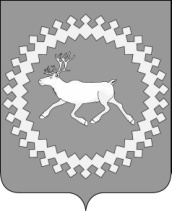 Советмуниципального района«Ижемский»«Изьва»муниципальнöйрайонсаСöвет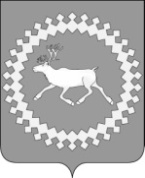 Советмуниципального района«Ижемский»«Изьва»муниципальнöй районсаСöветСоветмуниципального района     «Ижемский»«Изьва»муниципальнöй районсаСöвет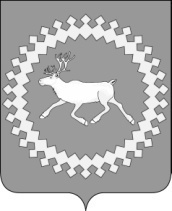 Советмуниципального района«Ижемский»«Изьва»муниципальнöй районсаСöветСоветмуниципального района     «Ижемский»«Изьва»муниципальнöй районсаСöветСоветмуниципального района«Ижемский»О проведении конкурса на замещение должности руководителя администрации муниципального района «Ижемский»Представитель нанимателяРуководительПаспортные данные:Адрес:_______________________________________________________М.П.Представитель нанимателяРуководительПаспортные данные:Адрес:_______________________________________________________М.П.